Кроссворд распечатать или перерисовать в тетрадьCrossword "Sport"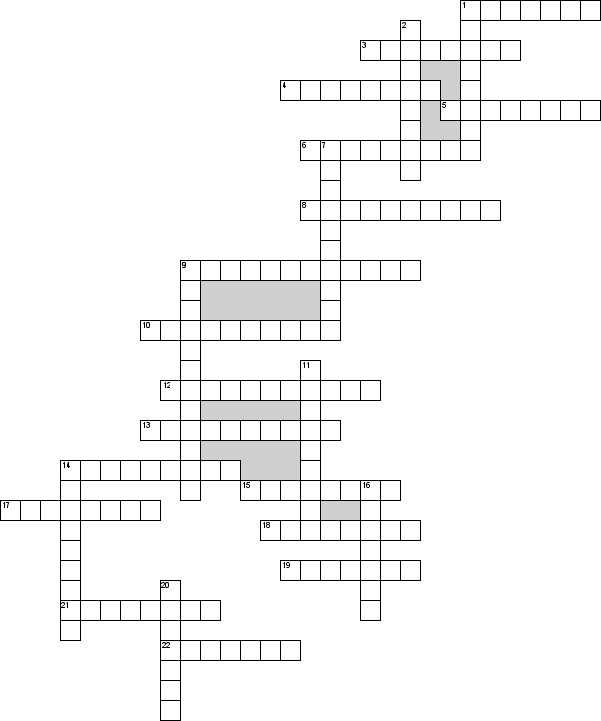 Across:1. One of the types of sports that use bat and ball3. Team sport in which the goal is to get the ball into the opponents legs or other parts of the body (except the hands)4. A program of physical fitness that involves such exercise5. Winter sport that combines ski race with shooting a rifle6. A sport in which players are on opposite sides of the site and divided by a net slung shuttlecock over the net impacts8. A player assigned to protect the goal in various sports9. Task to identify the best10. One of the oldest sports, including competitions in different shells, and in the floor exercise and vault12. The act of competing, as for profit or a prize13. Sports team ball game, whose purpose - to throw the ball into the hands of the opponents basket14. Two unarmed combat athletes using certain methods15. Mountain climbing, especially in the alps17. Sports discipline is to bridge swimming various distances18. A team sports game with the ball and bat19. Sport which involves the movement of an athlete or a pair of athletes skating on ice21. Major international multi-sport event22. One who trains, especially one who coaches athletes, racehorses, or show animalsVertical:1. The winner of the competition2. Sports a person who trains or directs athletes or athletic teams7. The gymnastic moves of an acrobat9. A competition or series of competitions held to determine a winner11. Activities, such as sports, exercises, and games, that require physical skill and stamina14. The oldest and most prestigious16. A large, usually open structure for sports events with tiered seating for spectators20. Defeat of an enemy or opponent